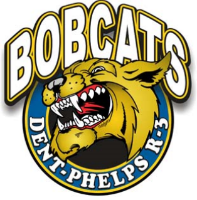 Tier 2/Tier 3 Qualification Form (Mastery Based Grading)Student Name_____________________ Teacher _________________________Grade___________________________ Date of Meeting____________________This student DID/ DID NOT Qualify for AT Risk/ High Risk because:This student   DID/ DID NOT Qualify for AT Risk/ High Risk because:Action to be taken:_____ Check-In/Check-Out_____Mentor_____Small Group Organization Skills_____Reading Interventions _____Math Interventions_____Tutoring_____Small Group Social Skills_____SPED TestingPerson assigned and starting date:Notes:MeasureProficientAt RiskHigh RiskOffice Discipline Referral (ODR)0-12 or more5 or moreClassroom Minors0-45 or more15 or moreAbsences>2 per quarter>4 per quarter>6 per quarterArriving Late>4 per quarter>8 per quarter>12 per quarter       5. In School Suspension (ISS)0-12-34 or more      6.Out of School Suspension (OSS)012        7. Mastery 81% or higher Mastery< 80% Mastery<60%  Mastery       8. Grade Test Reading At grade level.5 Below Grade Level1 or more Below Grade Level       9. Grade Test MathAt grade level.5 Below Grade Level1 or more Below Grade Level       10.  DRA/Scholastic Running RecordAt grade level.5 Below Grade Level1 or more Below Grade Level       8. Star Math/Grade TestAt grade level.5 Below Grade Level1 or more Below Grade Level       9. Star Reading/Grade              Test/DRAAt grade level.5 Below Grade Level1 or more Below Grade Level      10. Behavior RatingLevel 1-2Level 2-3Level 3-5